ПРЕДМЕТ: Појашњење конкурсне документације за јавну набавку- Техничка контрола пројекта за грађевинску дозволу за проширење капацитета терминала за расуте и генералне терете Луке Смедерево, редни број ЈН 36/2018ПОЈАШЊЕЊЕ БРОЈ 1У складу са чланом 63. став 2. и став 3. Закона о јавним набавкама („Службени гласник Републике Србије“, бр. 124/12, 14/15 и 68/15), објављујемо следеће одговоре, на питања:ПИТАЊЕ 1:Дана 26. јула 2018. године је достављен је  и-мејл Banca Intese у коме банка наводи да је процедура израде банкарске гаранције за озбиљноцт понуде између 14 и 20 дана од датума подношења захтева. Питање Понуђача гласи: Како је у тендерској документацији рок за доставу 8 дана, молим Вас да узмете у обзир ову, условно речено неприлагођеност, и да нађете начин како би се превазишао овај проблем?ОДГОВОР:У циљу обезбеђивања веће конкуренције следи измена конкурсне документације.ПИТАЊЕ 2:Молим за појашњење члана 4. и члана 5. Модела уговора тендерске документације ЈН број 36/2018.ОДГОВОР:Следи измена конкурсне документације.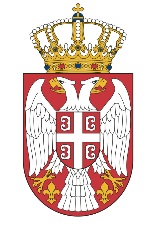   МИНИСТАРСТВО ГРАЂЕВИНАРСТВА,  МИНИСТАРСТВО ГРАЂЕВИНАРСТВА,      САОБРАЋАЈА И ИНФРАСТРУКТУРЕ      САОБРАЋАЈА И ИНФРАСТРУКТУРЕБрој: 404-02-114/2/2017-02Број: 404-02-114/2/2017-02Датум: 30.07.2018. годинеДатум: 30.07.2018. годинеНемањина 22-26, БеоградНемањина 22-26, Београд